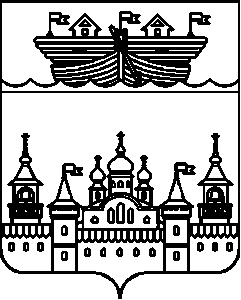 СЕЛЬСКИЙ СОВЕТ ВОЗДВИЖЕНСКОГО СЕЛЬСОВЕТАВОСКРЕСЕНСКОГО МУНИЦИПАЛЬНОГО РАЙОНАНИЖЕГОРОДСКОЙ ОБЛАСТИРЕШЕНИЕ 27 сентября 2021 года	№ 23О принятии к сведению отчета об исполнении бюджета Воздвиженского сельсовета Воскресенского муниципального района Нижегородской области за 1 полугодие 2021 годаВ соответствии с Федеральным законом от 06 октября 2003 года №131-ФЗ «Об общих принципах организации местного самоуправления в Российской Федерации», Бюджетным кодексом РФ, Уставом Воздвиженского сельсовета Воскресенского муниципального района Нижегородской области, Положением о бюджетном процессе в Воздвиженском сельсовете, утвержденном решением сельского Совета Воздвиженского сельсовета  Воскресенского района Нижегородской области от 4 июня 2013 года № 18 сельский Совет Воздвиженского сельсовета решил:1.Принять к сведению отчет об исполнении бюджета за 1 полугодие 2021 года Воздвиженского сельсовета Воскресенского муниципального района Нижегородской области (согласно приложений 1,2,3 ).2.Настоящее решение обнародовать на информационном стенде администрации и опубликовать на официальном сайте администрации Воскресенского муниципального района.3.Настоящее решение вступает в силу после его обнародования.4.Контроль за исполнением настоящего решения оставляю за собой.Глава местного самоуправленияВоздвиженского сельсовета:						М.С.ГорячкинаПриложение 1 к Решению сельского СоветаВоздвиженского сельсовета Воскресенского муниципального районаНижегородской области № 23 от 27 сентября 2021 годаПриложение 2 к Решению сельского СоветаВоздвиженского сельсовета Воскресенского муниципального районаНижегородской области № 23 от 27 сентября 2021 годаРасходы бюджетаПриложение 3 к Решению сельского СоветаВоздвиженского сельсовета Воскресенского муниципального районаНижегородской области № 23 от 27 сентября 2021 годаДоходы бюджетаДоходы бюджетаДоходы бюджетаДоходы бюджетаДоходы бюджетаДоходы бюджетаДоходы бюджетаДоходы бюджетаДоходы бюджетаДоходы бюджетаДоходы бюджетаДоходы бюджетаНаименование показателяКод
стро-
киКод дохода
по бюджетной классификацииКод дохода
по бюджетной классификацииКод дохода
по бюджетной классификацииКод дохода
по бюджетной классификацииУтвержденные бюджетные назначенияИсполненоИсполненоИсполненоИсполненоНеисполненныеНаименование показателяКод
стро-
киКод дохода
по бюджетной классификацииКод дохода
по бюджетной классификацииКод дохода
по бюджетной классификацииКод дохода
по бюджетной классификацииУтвержденные бюджетные назначениячерез финансовые органычерез банковские счетанекассовые операцииитогоназначения123333456789Доходы бюджета — всего010××××18 811 637,116 957 212,55--6 957 212,55-в том числе:Налог на доходы физических лиц с доходов, источником которых является налоговый агент, за исключением доходов, в отношении которых исчисление и уплата налога осуществляются в соответствии со статьями 227, 227.1 и 228 Налогового кодекса Российской Федерации (перерасчеты, недоимка и задолженность по соответствующему платежу, в том числе по отмененному)01010102010011000110642 600,00308 707,20--308 707,20333 892,80Налог на доходы физических лиц с доходов, полученных физическими лицами в соответствии со статьей 228 Налогового кодекса Российской Федерации01010102030010000110-4 053,29--4 053,29-Доходы от уплаты акцизов на дизельное топливо, подлежащие распределению между бюджетами субъектов Российской Федерации и местными бюджетами с учетом установленных дифференцированных нормативов отчислений в местные бюджеты (по нормативам, установленным федеральным законом о федеральном бюджете в целях формирования дорожных фондов субъектов Российской Федерации)010103022310100001101 013 270,00469 457,29--469 457,29543 812,71Доходы от уплаты акцизов на моторные масла для дизельных и (или) карбюраторных (инжекторных) двигателей, подлежащие распределению между бюджетами субъектов Российской Федерации и местными бюджетами с учетом установленных дифференцированных нормативов отчислений в местные бюджеты (по нормативам, установленным федеральным законом о федеральном бюджете в целях формирования дорожных фондов субъектов Российской Федерации)010103022410100001105 770,003 536,42--3 536,422 233,58Доходы от уплаты акцизов на автомобильный бензин, подлежащие распределению между бюджетами субъектов Российской Федерации и местными бюджетами с учетом установленных дифференцированных нормативов отчислений в местные бюджеты (по нормативам, установленным федеральным законом о федеральном бюджете в целях формирования дорожных фондов субъектов Российской Федерации)010103022510100001101 332 890,00652 784,40--652 784,40680 105,60Доходы от уплаты акцизов на прямогонный бензин, подлежащие распределению между бюджетами субъектов Российской Федерации и местными бюджетами с учетом установленных дифференцированных нормативов отчислений в местные бюджеты (по нормативам, установленным федеральным законом о федеральном бюджете в целях формирования дорожных фондов субъектов Российской Федерации)01010302261010000110-145 170,00-87 627,44---87 627,44-57 542,56Налог на имущество физических лиц, взимаемый по ставкам, применяемым к объектам налогообложения, расположенным в границах сельских поселений (перерасчеты, недоимка и задолженность по соответствующему платежу, в том числе по отмененному)01010601030101000110256 700,0026 753,95--26 753,95229 946,05Земельный налог с организаций, обладающих земельным участком, расположенным в границах сельских поселений (перерасчеты, недоимка и задолженность по соответствующему платежу, в том числе по отмененному)01010606033101000110118 800,008 811,61--8 811,61109 988,39Земельный налог с физических лиц, обладающих земельным участком, расположенным в границах сельских поселений (перерасчеты, недоимка и задолженность по соответствующему платежу, в том числе по отмененному)01010606043101000110628 400,0031 357,07--31 357,07597 042,93Государственная пошлина за совершение нотариальных действий должностными лицами органов местного самоуправления, уполномоченными в соответствии с законодательными актами Российской Федерации на совершение нотариальных действий (перерасчеты, недоимка и задолженность по соответствующему платежу, в том числе по отмененному)010108040200110001101 900,001 250,00--1 250,00650,00Прочие доходы от оказания платных услуг (работ) получателями средств бюджетов сельских поселений0101130199510000013063 200,0086 560,00--86 560,00-Прочие неналоговые доходы бюджетов сельских поселений01011705050100000180-30 606,50--30 606,50-Инициативные платежи, зачисляемые в бюджеты сельских поселений0101171503010000015029 000,0029 000,00--29 000,00-Дотации бюджетам сельских поселений на выравнивание бюджетной обеспеченности из бюджета субъекта Российской Федерации010202150011000001509 496 905,005 274 950,00--5 274 950,004 221 955,00Субвенции бюджетам сельских поселений на осуществление первичного воинского учета на территориях, где отсутствуют военные комиссариаты за счет средств федерального бюджета0102023511810011015099 430,0049 720,00--49 720,0049 710,00Межбюджетные трансферты, передаваемые бюджетам сельских поселений для компенсации дополнительных расходов, возникших в результате решений, принятых органами власти другого уровня010202451601000001504 000,004 000,00--4 000,00-Межбюджетные трансферты, передаваемые бюджетам сельских поселений для компенсации дополнительных расходов, возникших в результате решений, принятых органами власти другого уровня (проценты по соответствующему платежу)010202451601002201502 988 888,85----2 988 888,85Прочие межбюджетные трансферты, передаваемые бюджетам сельских поселений010202499991000001502 275 053,2663 292,26--63 292,262 211 761,00Наименование показателяКод
стро-
киКод расхода
по бюджетной классификацииКод расхода
по бюджетной классификацииКод расхода
по бюджетной классификацииКод расхода
по бюджетной классификацииКод расхода
по бюджетной классификацииУтвержденные бюджетные назначенияЛимиты бюджетных обязательствИсполненоИсполненоИсполненоИсполненоНеисполненные назначенияНеисполненные назначенияНаименование показателяКод
стро-
киКод расхода
по бюджетной классификацииКод расхода
по бюджетной классификацииКод расхода
по бюджетной классификацииКод расхода
по бюджетной классификацииКод расхода
по бюджетной классификацииУтвержденные бюджетные назначенияЛимиты бюджетных обязательствчерез финансовые органычерез банковские счетанекассовые операцииитогопо ассигнованиямпо лимитам бюджетных обязательств12333334567891011Расходы бюджета — всего200×××××20 100 801,2520 030 114,255 213 817,53--5 213 817,5314 886 983,7214 816 296,72в том числе:Заработная плата010010477701201901211 670 400,001 670 400,00681 646,66--681 646,66988 753,34988 753,34Начисления и выплаты по оплате труда01001047770120190129504 460,00504 460,00192 248,49--192 248,49312 211,51312 211,51Закупка товаров, работ, услуг в сфере ИКТ0100104777012019024226 600,0026 600,009 132,64--9 132,6417 467,3617 467,36Прочая закупка товаров, работ и услуг для муниципальных нужд0100104777012019024498 200,0098 200,0029 712,83--29 712,8368 487,1768 487,17Закупка энергетических ресурсов0100104777012019024722 900,0022 900,004 858,11--4 858,1118 041,8918 041,89Иные межбюджетные трансферты0100104777012019054051 930,0051 930,0025 965,00--25 965,0025 965,0025 965,00Прочие расходы010010477701201908533 240,003 240,00----3 240,003 240,00Заработная плата01001047770120800121556 400,00556 400,00236 097,50--236 097,50320 302,50320 302,50Начисления и выплаты по оплате труда01001047770120800129168 000,00168 000,0066 469,45--66 469,45101 530,55101 530,55Иные межбюджетные трансферты0100106777012019054061 750,0061 750,0030 875,00--30 875,0030 875,0030 875,00Резервные средства01001117770421101870274 174,87274 174,87----274 174,87274 174,87Иные межбюджетные трансферты0100113777012019054010 960,0010 960,005 480,00--5 480,005 480,005 480,00Закупка товаров, работ, услуг в сфере ИКТ0100113777049226024228 000,0028 000,0019 600,00--19 600,008 400,008 400,00Прочая закупка товаров, работ и услуг для муниципальных нужд010011377704922602444 000,004 000,002 138,70--2 138,701 861,301 861,30Заработная плата0100203777035118012161 403,0061 403,0025 584,00--25 584,0035 819,0035 819,00Транспортные услуги0100203777035118012211 739,0011 739,00614,00--614,0011 125,0011 125,00Начисления и выплаты по оплате труда0100203777035118012918 542,0018 542,007 726,40--7 726,4010 815,6010 815,60Закупка товаров, работ, услуг в сфере ИКТ01002037770351180242919,00919,00----919,00919,00Прочая закупка товаров, работ и услуг для муниципальных нужд010020377703511802441 492,001 492,00----1 492,001 492,00Закупка энергетических ресурсов010020377703511802475 335,005 335,001 334,00--1 334,004 001,004 001,00Прочая закупка товаров, работ и услуг для муниципальных нужд010030977704211012448 000,008 000,00----8 000,008 000,00Прочая закупка товаров, работ и услуг для муниципальных нужд0100309777042504224420 000,0020 000,00990,00--990,0019 010,0019 010,00Заработная плата010031011205475901212 196 600,002 196 600,00893 865,81--893 865,811 302 734,191 302 734,19Начисления и выплаты по оплате труда01003101120547590129663 500,00663 500,00255 451,50--255 451,50408 048,50408 048,50Закупка товаров, работ, услуг в сфере ИКТ0100310112054759024220 200,0020 200,008 410,00--8 410,0011 790,0011 790,00Прочая закупка товаров, работ и услуг для муниципальных нужд01003101120547590244169 000,00169 000,0020 002,36--20 002,36148 997,64148 997,64Закупка энергетических ресурсов0100310112054759024714 100,0014 100,003 900,00--3 900,0010 200,0010 200,00Прочие расходы010031011205475908533 120,003 120,00----3 120,003 120,00Прочая закупка товаров, работ и услуг для муниципальных нужд01004090750102030244874 500,00874 500,00595 190,00--595 190,00279 310,00279 310,00Прочая закупка товаров, работ и услуг для муниципальных нужд010040907502020302441 086 531,691 086 531,69----1 086 531,691 086 531,69Закупка товаров, работ, услуг в целях капитального ремонта государственного (муниципального) имущества010040907502S22102433 161 658,003 161 658,00----3 161 658,003 161 658,00Прочая закупка товаров, работ и услуг для муниципальных нужд010040977704S26002441 913 777,001 913 777,00----1 913 777,001 913 777,00Иные межбюджетные трансферты0100412777012019054016 820,0016 820,008 410,00--8 410,008 410,008 410,00Закупка товаров, работ, услуг в целях капитального ремонта государственного (муниципального) имущества010050277704S2600243224 355,00224 355,00----224 355,00224 355,00Прочая закупка товаров, работ и услуг для муниципальных нужд010050277704S2600244780 004,00780 004,00----780 004,00780 004,00Прочая закупка товаров, работ и услуг для муниципальных нужд01005030740104010244115 000,00115 000,0010 000,00--10 000,00105 000,00105 000,00Фонд оплаты труда учреждений01005030740205030111145 810,00145 810,0063 960,00--63 960,0081 850,0081 850,00Начисления и выплаты по оплате труда0100503074020503011944 050,0044 050,0019 315,90--19 315,9024 734,1024 734,10Прочая закупка товаров, работ и услуг для муниципальных нужд0100503074020503024455 000,0055 000,00----55 000,0055 000,00Прочая закупка товаров, работ и услуг для муниципальных нужд0100503074030503024490 892,2690 892,2639 511,26--39 511,2651 381,0051 381,00Закупка энергетических ресурсов01005030740501010247670 400,00599 713,00300 020,14--300 020,14370 379,86299 692,86Фонд оплаты труда учреждений0100503074060503011158 330,0058 330,0025 584,00--25 584,0032 746,0032 746,00Начисления и выплаты по оплате труда0100503074060503011917 620,0017 620,007 726,40--7 726,409 893,609 893,60Фонд оплаты труда учреждений01005030740805030111109 360,00109 360,00----109 360,00109 360,00Начисления и выплаты по оплате труда0100503074080503011933 030,0033 030,00----33 030,0033 030,00Прочая закупка товаров, работ и услуг для муниципальных нужд0100503074080503024463 000,0063 000,0025 694,00--25 694,0037 306,0037 306,00Фонд оплаты труда учреждений010080109104405901112 145 400,002 145 400,00901 538,97--901 538,971 243 861,031 243 861,03Начисления и выплаты по оплате труда01008010910440590119647 900,00647 900,00253 061,18--253 061,18394 838,82394 838,82Закупка товаров, работ, услуг в сфере ИКТ0100801091044059024230 200,0030 200,009 970,00--9 970,0020 230,0020 230,00Прочая закупка товаров, работ и услуг для муниципальных нужд01008010910440590244892 418,43892 418,43309 294,90--309 294,90583 123,53583 123,53Закупка энергетических ресурсов01008010910440590247222 500,00222 500,00109 518,33--109 518,33112 981,67112 981,67Прочие расходы0100801091044059085310 340,0010 340,00----10 340,0010 340,00Иные межбюджетные трансферты010080477701201905408 040,008 040,004 020,00--4 020,004 020,004 020,00Пособия, компенсации и иные социальные выплаты гражданам, кроме публичных нормативных обязательств010100377704211003214 000,004 000,004 000,00--4 000,00--Прочая закупка товаров, работ и услуг для муниципальных нужд010100677704290602444 900,004 900,004 900,00--4 900,00--Результат исполнения бюджета (дефицит / профицит )450×××××××1 743 395,02--1 743 395,02××Источники финансирования дефицита бюджетаИсточники финансирования дефицита бюджетаИсточники финансирования дефицита бюджетаИсточники финансирования дефицита бюджетаИсточники финансирования дефицита бюджетаИсточники финансирования дефицита бюджетаИсточники финансирования дефицита бюджетаИсточники финансирования дефицита бюджетаИсточники финансирования дефицита бюджетаИсточники финансирования дефицита бюджетаИсточники финансирования дефицита бюджетаИсточники финансирования дефицита бюджетаНаименование показателяКод
стро-
киКод источника финансирования
по бюджетной классификацииКод источника финансирования
по бюджетной классификацииКод источника финансирования
по бюджетной классификацииКод источника финансирования
по бюджетной классификацииКод источника финансирования
по бюджетной классификацииУтвержденные бюджетные назначенияИсполненоИсполненоИсполненоИсполненоНеисполненныеНаименование показателяКод
стро-
киКод источника финансирования
по бюджетной классификацииКод источника финансирования
по бюджетной классификацииКод источника финансирования
по бюджетной классификацииКод источника финансирования
по бюджетной классификацииКод источника финансирования
по бюджетной классификацииУтвержденные бюджетные назначениячерез финансовые органычерез банковские счетанекассовые операцииитогоназначения1233333456789Источники финансирования дефицита бюджета — всего500×××××--1 743 395,02---1 743 395,02-в том числе:источники внутреннего финансирования бюджета520×××××------из них:источники внешнего финансирования бюджета620×××××------из них:Изменение остатков средств700------×----увеличение остатков средств, всего710------×---×уменьшение остатков средств, всего720------×---×Изменение остатков по расчетам (стр. 810 + стр. 820)800××××××-1 743 395,02---1 743 395,02×изменение остатков по расчетам с органами, организующими исполнение бюджета
(стр. 811 + стр. 812)810××××××-1 743 395,02-×-1 743 395,02×из них:увеличение счетов расчетов (дебетовый остаток счета 1 210 02 000)811××××××-6 957 212,55-×-6 957 212,55×уменьшение счетов расчетов (кредитовый остаток счета 1 304 05 000)812××××××5 213 817,53-×5 213 817,53×Изменение остатков по внутренним расчетам (стр. 821 + стр. 822)820×××××××---×в том числе:увеличение остатков по внутренним расчетам821×××××××---×уменьшение остатков по внутренним расчетам822×××××××---×